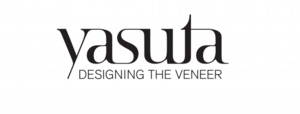 YASUTA Veneered Surfaces & Design presenta 
Janus 
duality for new era, new design 

MILAN DESIGN WEEK 
8 - 14 aprile, 2019 D Studio, Via della Spiga 7 - 20121 Milano 

Opening party: lunedì 8 aprile, ore 18 - 20.30 
Breakfast reception: venerdì 12 aprile, ore 9.30 - 11 Orari di apertura 9 - 13 aprile: ore 10 - 20 
Orari di apertura 14 aprile: ore 10 - 17 
In occasione del Fuorisalone del Mobile di Milano - Milan Design Week, uno degli eventi più importanti e prestigiosi a livello internazionale dedicati al design e all’arredamento, l’azienda giapponese YASUTA Veneered Surfaces & Design presenta per la prima volta in Italia un progetto nel quale le creazioni YASUTA Veneered Surfaces & Design dialogano con l’arte di Shuhei Matsuyama. In esposizione alcuni dipinti di grande formato realizzati appositamente per l’evento dal Maestro Shuhei Matsuyama sono presentati accanto alle creazioni prodotte da YASUTA Veneered Surfaces & Design esaltandole e sottolineando la qualità e la bellezza delle impiallacciature del legno naturale impiegato e lavorato dall’azienda. Vivendo in un tanto mondo polarizzato, ci troviamo in una fase di transizione irrequieta. Si tratta anche di un passaggio attraverso la coscienza, dentro e fuori di essa, ed è così anche per il tempo e lo spazio. Conosciuta per la lavorazione artigianale del rivestimento in legno, YASUTA Veneered Surfaces & Design ha condiviso un’esperienza creativa con l’artista Shuhei Matsuyama, esprimendo la bellezza dell’approccio interiore per il design nella nuova era. Giano, una delle più antiche e importanti divinità della religione romana, è il dio degli inizi ed è solitamente rappresentato con due facce, in quanto può guardare al futuro e al passato. Forse Giano ci suggerisce la necessità della preghiera umana o dell’illuminazione per abbracciare contemporaneamente e seriamente la dualità, come il passato e il futuro, il cielo e la terra, la natura e l’arte e i contrasti di emozioni, come la gioia e il dolore, l’amore e l’odio. L’esposizione è aperta dall’8 al 14 aprile con Opening party lunedì 8 aprile dalle ore 18 alle 20.30; Breakfast reception venerdì 12 aprile dalle ore 9.30 alle 11. Janus 
duality for new era, new design MILAN DESIGN WEEK 
8 - 14 aprile 2019 D Studio, Via della Spiga 7 - 20121 Milano Opening party: lunedì 8 aprile, ore 18 - 20.30 
Breakfast reception: venerdì 12 aprile, ore 9.30 - 11 Orari di apertura 9 - 13 aprile: ore 10 - 20 
Orari di apertura 14 aprile: ore 10 - 17 YASUTA Veneered Surfaces & Design 
7-163 Otashinmachi Yao-city Osaka Giappone 
www.veneer.co.jp 
info@yasuta.com Comunicazione a cura di 

 
MADE4ART 
Milano 
press@made4art.it 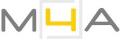 